Práctica III: Los Colores and AgreementColor the Dia de los muertos (Day of the Dead) picture as indicated (make sure to get all 5 colors!), then complete the translations to the right. 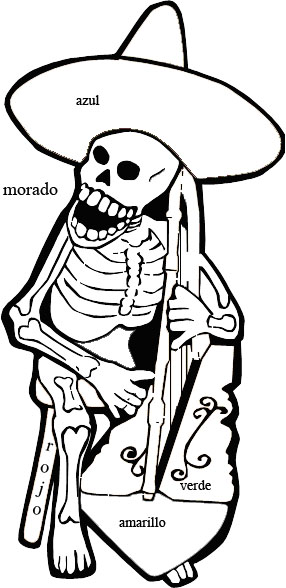 